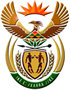 DEPARTMENT: PUBLIC ENTERPRISESREPUBLIC OF SOUTH AFRICANATIONAL ASSEMBLYQUESTION FOR WRITTEN REPLYQUESTION NO.: 3110QUESTION:3110.	Mrs V van Dyk (DA) to ask the Minister of Public Enterprises: With reference to the (a) Boegoebaai Green Hydrogen2 Special Economic Zone (SEZ) and Port and Rail Strategic Integrated Project and (b) Namakwa Mineral Processing SEZ, what steps will be taken to safeguard the sacred twin Boegoeberge against (i) the poaching of succulents and (ii) sand blown from the unrehabilitated historic tailings dam of Alexkor?		NW3818EREPLY: According to the information received from TransnetThis question does not apply to TNPA (Transnet National Ports Authority) and should be redirected to the Northern Cape Provincial Government. 	